Ampliación de conocimientosDirectrices de presentaciónTu presentación debe incluir: El nombre de la especie (tanto el nombre común como el nombre científico). Una imagen o dibujo del organismo. La ubicación en un mapa de Oklahoma donde se suelen encontrar sus fósiles (utiliza la página web). El marco de tiempo en el que el organismo estaba vivo. ¿Cuándo se extinguió? Una descripción de otras especies que son anatómicamente similares a su especie. ¿Existirían estas especies antes o después de la tuya? ¿Por qué? Una predicción sobre el medio ambiente en el que habría vivido el organismo. Incluye la cantidad de agua/lluvia, las plantas que se encuentran en la zona, la temperatura y el paisaje físico. Rúbrica para la presentación 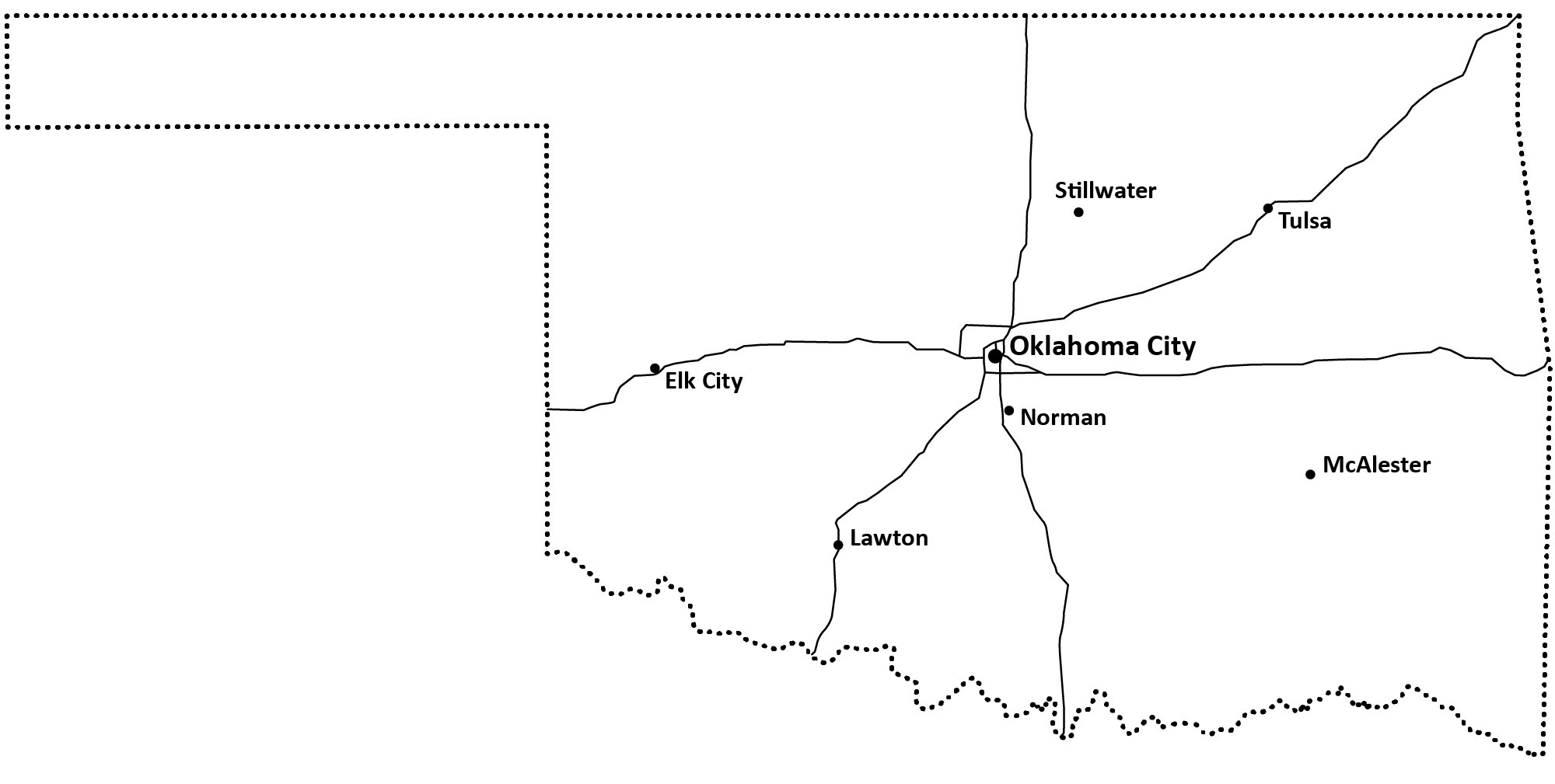 Categoría4321Información básicaIncluye todo lo siguiente: nombre de la especie, foto o dibujo del organismo, período de tiempo en que vivió el organismo y cuándo se extinguió.Incluye todos excepto uno: nombre de la especie, imagen o dibujo del organismo, período de tiempo en el que vivió el organismo y cuándo se extinguió.Incluye todos excepto 2: nombre de la especie, imagen o dibujo del organismo, período de tiempo en el que vivió el organismo y cuándo se extinguió.Incluye solo 1 de los siguientes datos: nombre de la especie, foto o dibujo del organismo, período de tiempo en que vivió el organismo y cuándo se extinguió.UbicaciónIncluye un mapa de los lugares donde se pueden encontrar fósiles. El mapa muestra las principales ciudades para ayudar a la orientación. El mapa y las etiquetas son fáciles de leer y tienen mucho colorido.Incluye un mapa de los lugares donde se pueden encontrar fósiles. El mapa muestra las principales ciudades para ayudar a la orientación.Incluye un mapa de los lugares donde se pueden encontrar fósiles.La ubicación de los lugares donde se encuentran los fósiles está escrita solo en formato de texto. No incluye mapa.Estructuras anatómicasDescribe otras especies anatómicamente similares y explica en qué se parecen. Añade si habrían existido antes o después y por qué.Describe otras especies anatómicamente similares y explica en qué se parecen. Añade si hubieran existido antes o después.Describe otras especies anatómicamente similares y explica en qué se parecen.Describe otras especies anatómicamente similares.Medio ambientePredice el entorno en el que habría vivido el organismo incluyendo todo lo siguiente: 
cantidad de agua/lluvia, plantas que se encuentran en la zona, temperatura y paisaje físico.Predice el entorno en el que habría vivido el organismo incluyendo todos los elementos siguientes menos uno: cantidad de agua/lluvia, plantas que se encuentran en la zona, temperatura y paisaje físico.Predice el entorno en el que habría vivido el organismo incluyendo todo excepto 2: cantidad de agua/lluvia, plantas que se encuentran en la zona, temperatura y paisaje físico.Predice el entorno en el que habría vivido el organismo incluyendo solo 1 de los siguientes elementos: 
cantidad de agua/lluvia, plantas que se encuentran en la zona, temperatura y paisaje físico.